Geography Learning intention – To observe and understand world population over time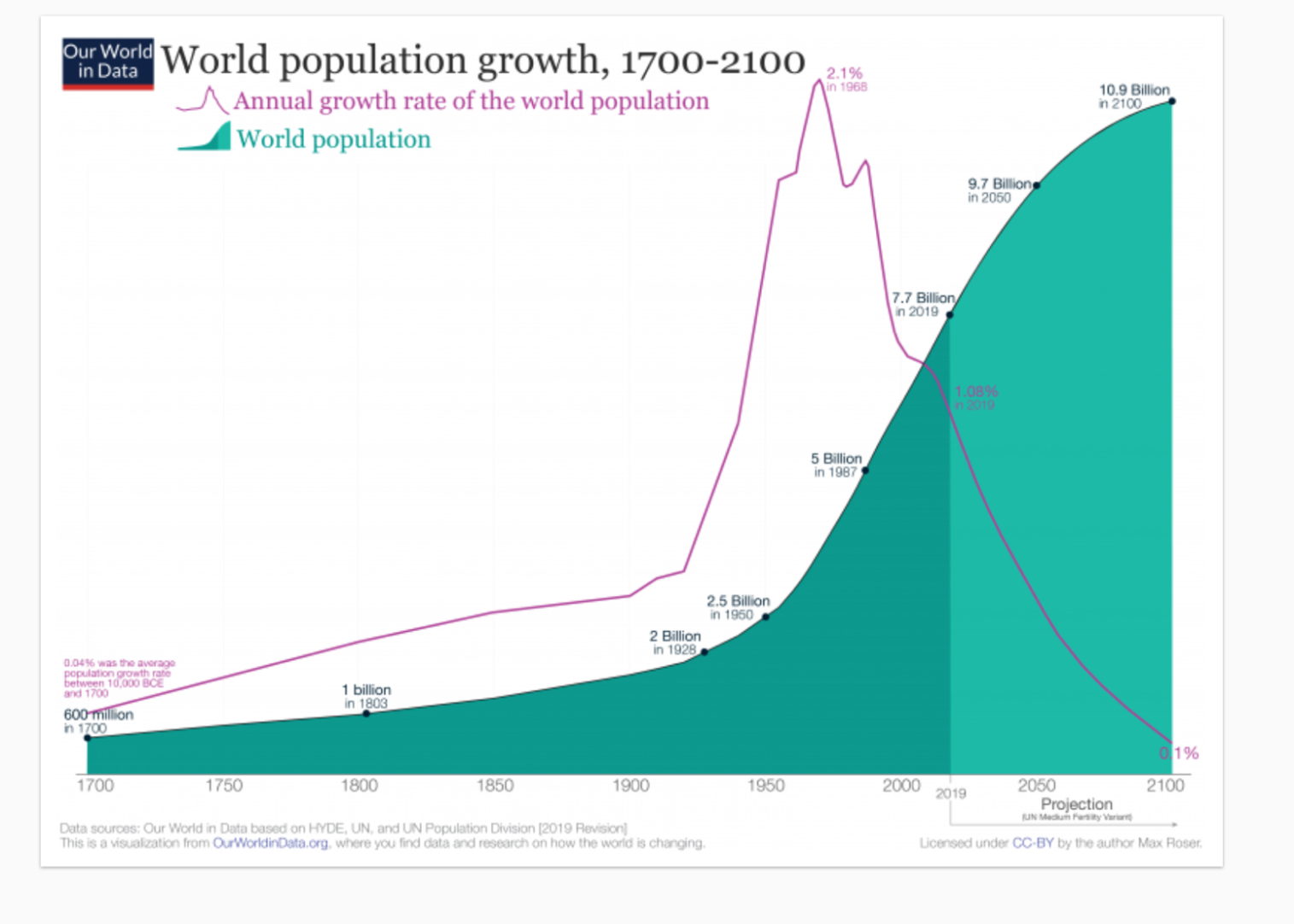 Look at the graph below. Analyse the information to help you to answer the questions below. In 1800 the population of the world was 1 billion? Is this statement true or false? In which year was the population 2 billion? In 1987 the population was 4 billion? Is this statement true or false?In which year was the population 7.7 billion? By how much will the population grow from 2019 to 2050? What will the population be by 2100? 